Informatie Jeugdgezondheidszorg 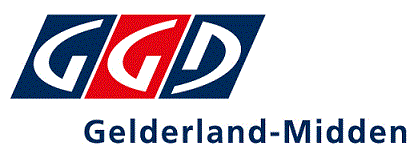 Voortgezet Onderwijs  De jeugdgezondheidszorgDe Jeugdgezondheidszorg (JGZ) helpt bij het gezond en veilig opgroeien van kinderen van 0 tot 18 jaar. Dit doet de JGZ op het consultatiebureau, op school en in de wijk. Iedere school heeft een eigen JGZ-team. Standaard onderzoekenOp het voortgezet onderwijs krijgen jongeren twee standaard onderzoeken aangeboden, één in de onderbouw en één in de bovenbouw. De onderzoeken gaan over gezondheid, gevoelens, leefgewoonten, school en vrije tijd. Ouders/verzorgers zijn er bij deze onderzoeken niet bij.We laten in de klas een filmpje zien. Daarna vullen de jongeren een digitale vragenlijst in, de Check. Jongeren kunnen hierin laten weten over welke onderwerpen zij meer willen weten. Ook meten we de lengte en het gewicht. Jongeren kunnen ook zelf vragen stellen.Ouders en mentoren kunnen ook laten weten of ze vragen of bijzonderheden hebben. Dit kan gaan over de gezondheid, emoties, relaties, seks, alcohol & drugs of een ander onderwerp. Deze nemen wij mee bij het onderzoek. U kunt de JGZ bellen of mailen.Spreekuren Zijn er bijzonderheden of vragen dan kun je altijd  een afspraak maken bij de jeugdverpleegkundige of jeugdarts. Dit is mogelijk voor jongeren uit alle klassen van de school. De jongere kan zelf aanmelden of zijn/haar ouder(s)/verzorger(s) of school/de mentor kunnen dit doen.  Nog vragen of een afspraak maken?Bel ons op werkdagen op telefoonnummer 088 355 60 00 of mail naar ggd@vggm.nl.Ga naar Jongeren 12-18 jaar | GGD Gelderland-Midden (ggdgm.nl)Ga naar www.JouwGGD.nl (jongerenwebsite) Het JGZ-team, Doktersassistent: Mirjam van BaalJeugdverpleegkundige: Delphine Waelpoel en Femke JoostenJeugdartsen: Nicole Greijer en Roel Straathof